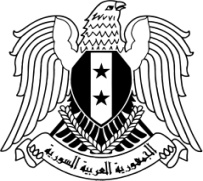 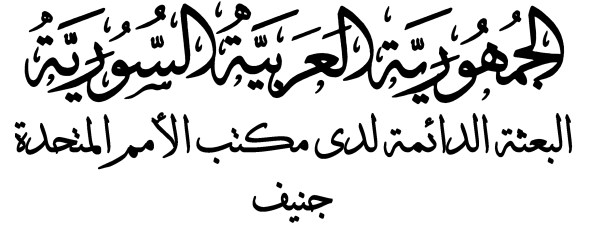 بيان البعثة الدائمة للجمهورية العربية السوريةلدى مكتب الأمم المتحدة والمنظمات الدولية الأخرى في جنيفأمام الفريق المعني بالاستعراض الدوري الشاملجنيف في 23/01/2018السيد الرئيسإن محاولات سلطات الاحتلال الإسرائيلي، آخر وأسوأ أنظمة الاحتلال الاستيطاني، تجاهل واقع احتلالها وانتهاكاتها في الأراضي العربية المحتلة، يعكس انفصالاً عن الواقع واستمراراً لسياسات التضليل والتدليس بشكل يجعل من عملية الاستعراض الدوري ممارسة عبثية. تشدد الجمهورية العربية السورية على المطالب التالية التي سبق لهذا المجلس تأكيدها في تقاريره وقراراته:الإنهاء الفوري للاحتلال الإسرائيلي للأراضي العربية المحتلة، والوقف الفوري للاستيطان الاستعماري وللسياسات والممارسات المرتبطة بهم باعتبارها ممارسات محرمة دولياً تنتهك حقوق الشعب الفلسطيني وحقوق أبناء الجولان السوري المحتل.إتاحة الوصول الفوري وغير المقيد وغير المشروط للجنة المعنية بالتحقيق في الممارسات الإسرائيلية في الأراضي العربية المحتلة، وغيرها من لجان التحقيق والتقصي التي أنشأها هذا المجلس. وقف الانتهاكات الجسيمة والممنهجة لحقوق السوريين والفلسطينيين تحت الاحتلال ولأحكام القانونين الدوليين الإنساني والعام، بما فيها احتجاز وتعذيب الأسرى والمعتقلين، وآخرهم الطفلة الفلسطينية عهد التميمي وعميد الأسرى السوريين صدقي المقت وإطلاق سراحهم، ووقف الإعدامات الميدانية، وآخرها قتل الفلسطيني ابراهيم أبو ثريا من ذوي الإعاقة على كرسيه المتحرك.وقف الدعم اللوجستي للتنظيمات الإرهابية، الذي وثقه التقرير الأخير للأندوف (UNDOF) في منطقة الفصل وخارجها، والذي ينتهك قرارات مجلس الأمن ذات الصلة، والتوقف عن التذرع بادعاءات إنسانية كاذبة لتبرير دعم الإرهاب. 